Draga djeco, poštovani roditelji, dosada smo tijekom ove nastave na daljinu komunicirali uglavnom jednosmjerno – ja sam vama pisala aktivnosti, a vi ste ih kod kuće rješavali. Međutim, cijelo ovo vrijeme, moram priznati da mi nedostaje povratna informacija o tome kako se snalazite u ovome svemu, jesu li vam zadaci preteški, prelagani, premalo ih je ili previše… Molim Vas da mi bilo kakva svoja zapažanja i dojmove slobodno pišete na mail: ljiljana.zegrec@skole.hrTakođer ću Vas zamoliti da mi povremeno poslikate i pošaljete određeni zadatak koji ste napravili u svojim bilježnicama. Molim Vas da mi svoje uratke pošaljete na gore napisanu mail adresu. Predlažem da mi za prvi puta poslikate u svojoj bilježnici ovo što je u planu za danas, a to su dva zadatka: Ovo su aktivnosti planirane za utorak 21.4.:U bilježnicu napišite naslov Feelings, datum 21st April i pored toga sljedeće smajliće i nazive za osjećaje: Na ovoj stranici možete odigrati kviz spajanja slika i naziva za osjećaje: Feelings: https://learningapps.org/1120561U desni stupac u svako polje nacrtajte smajlić koji pokazuje kako se osjećate u opisanoj situaciji: Srdačan pozdrav, učiteljica LjiljanaZa one koji žele znati više: Otvorite dokument Emoticon i pogledajte neke nove osjećaje. Rješenja zadataka su: 1. Angry     2. Happy      3. Upset
4. Annoyed     5. Puzzled     6. Sleepy
7. Amazed     8. Sincere      9. Silly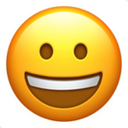 happy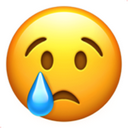 sad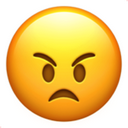 angry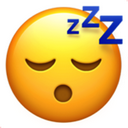 sleepy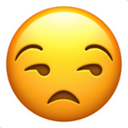 bored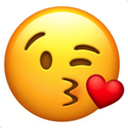 blowing a kiss (šalje poljubac)You have a birthday today (Danas imaš rođendan)You had a fight with your best friend (Posvađao/la si se s najboljim prijateljem)You are late for school (Kasniš u školu)It begins to snow (Počeo je padati snijeg) School opens its doors again (Škola je ponovno otvorena) You forgot your homework (Zaboravio/la si zadaću)You got an A in English (Dobio/la si 5 iz Engleskog) 